РЕПУБЛИКА СРБИЈА				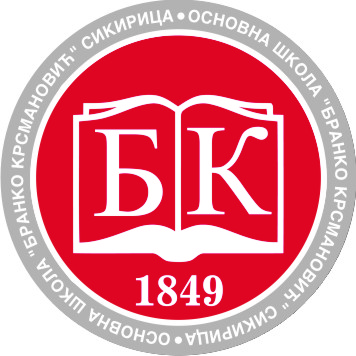 Основна школа ''Бранко Крсмановић''35256 Сикирица, Тел.035/8548-514, 8548-629Е-mail: bksikirica@gmail.com	ИЗВЕШТАЈ О РЕАЛИЗАЦИЈИГОДИШЊЕГ ПЛАНА РАДА ШКОЛЕЗА ШКОЛСКУ 2015/2016. ГОДИНУСикирица, август 2016.године	С А Д Р Ж А Ј	УСЛОВИ РАДА1.1. МАТЕРИЈАЛНО-ТЕХНИЧКИ УСЛОВИШкола има статус правног лица са седиштем у Сикирици,са осморазредним издвојеним одељењима у Дреновцу и Бусиловцу и четвороразредним у Крежбинцу, Ратару и Горњем Видову.Васпитно-образовни рад је био организован у преподневној смени, у 26 класичних учионица, 2 кабинета за физику и хемију, 3 фискултурне сале, 1 учионици адаптираној за салу, 2 радионице за техничко образовање .У школским двориштима осморазредних школа постоје уређени спортски терени          (кошаркашко, рукометно и игралиште за мали фудбал). Холови и ходници школских објеката опремљени су изложбеним паноима за излагање ученичких радова, а таквих паноа има и у свакој учионици.Maja месеца 2015. Године у школи у Бусиловцу је започета изградња фискултурне сале. Фискултурна сала је свечано отворена 17.04.2016. године.По нормативима за основну школу, наша школа располаже са 50% наставних средстава у оквиру оптимума. У оквиру пројекта ''Дигитална школа'' сва одељења су опремљена новом компјутерском опремом, лап-топовима и пројекторима. У оквиру пројекта ''Школа за све'', грант Дилс-а, школа је набавила три интерактивне табле, пет белих табли и један штампач у боји.Већи број апарата које школа има се редовно користи, а један број је старијег датума и не користи се због недостатка резервних делова.Опрема и намештај у свим школама  се уклапају у прописане нормативе и стандарде. Намештај је у 30% просторија дотрајао и треба га заменити новим.Новине и радови  протеклих годинаУ току 2010/11. године највише је уложено у осморазредну школу у Дреновцу. Прво је решен проблем грејања фискултурне сале у Дреновцу постављањем радијатора.У две учионице млађих разреда постављена је алуминијумска столарија, окречене су две учионице у старијим разредима и четири учионице у млађим разредима, у зборници је постављен ламинат, у  ходницима у приземљу и на спрату и у трпезарији постављене су гранитне плочице. Цеви за грејање су постављене изнад подова у приземљу школе у Дреновцу и промењени су вентили на радијаторима. Ограђен је спортски терен у Дреновцу, а од донација Археолошког института у Београду   на улазу школе постављена је камера. У школи у Бусиловцу замењен је котао, окречена је комплетна школа. Кречење су урадили родитељи и мештани села, а школа је купила потребан материјал. Постављена је рампа за особе са инвалидитетом у оквиру пројекта ДИЛС (у Бусиловцу и Сикирици), радове у износу од 100.000,00 динара финансирала је локална самоуправа.Школе у Крежбинцу  и Горњем Видову су  комплет окречене.На почетку школске 2011/12. године уређени су спортски терени у свим школама и у току је замена обручева на кошевима и замена табли. Терени су поново обележени.У Сикирици су окречене две учионице у старој школи, подови и масна цокла. Постављена су нова врата на мокрим чворовима. У информатичким кабинетима набаљене су 3 беле табле и 3 интерактивне табле.У току 2011/12. године највише је уложено у осморазредну школу у Дреновцу и матичну школу у Сикирици. Окречен је фронтални део фасаде, вредност радова била је 76.820, 00 дин, замењена је столарија у две учионице млађих разреда у Дреновцу, укупна вредност радова била је 367.452, 00 дин. и  окречен је везни део школе, укупна вредност радова била је 17.681,00 дин. У Сикирици је урађена репарација паркета у фискултурној сали, укупна вредност радова била је 401. 133, 00 дин., замењена је столарија и у канцеларији директора, укупна вредност радова је 149.989, 00 дин. и постављен је видео надзор у сарадњи са Археолошким институтом у Београду, укупна вреднос радова је 72.000, 00 дин. Дограђен је димњак на школи у Дреновцу, ради побољшања грејања у тој школи, монтирани рукохвати на игралишту у Дреновцу и обављена репарација пумпе за грејање. У 2013.год. замењен  је део столарије у Дреновцу, урађена адаптација крова на старој школи у Сикирици, а у току је уређење фасаде на истој школи. Крајем шк.2012/13.год. школа је набавила пет нових рачунара, за потребе административног и управног особља школе.Школска 2014/15. година:Нови димњак за централно грејање у Сикирици - вредност радова 331.200,00 дин.Чишћење котлова и мреже у Дреновцу - вредност радова 114.480,01Изградња фискултурне сале у Бусиловцу - вредност радова 17.656.259,66Поплочавање у Бусиловцу - вредност радова 917.284,20Пројектна документација, прот.пож. сала Бусиловац - вредност 70.000,00Надзорни орган за димњак у Сикирици - вредност 14.400,00Надзорни орган Енџи - вредност 14.400,00Радови на крову у Бусиловцу - вреденост радова 164.996,40Aдаптација пода у Бусиловцу - вредност радова 200.000,00Школска 2015/16. година:Фискултурна сала у Бусиловцу:  Урађена је фискултурна сала у Бусиловцу. Вредност радова  је 16.625.782, 72 динара. Вредност радова за опремање фискултурне сале је 150.000,00 динара, а за сређивање платоа је 300.000,00 динара. Нове - беле табле: Купљено је и постављено 16 белих табли у Сикирици, Дреновцу и Бусиловцу. Вредност: 199.680,00 динара.Реновирање крова у Бусиловцу: Вредност радова је 420.000,00 динара.Нови  подови у Бусиловцу: У две учионице у Бусиловцу су реновирани подови. Вредност радова је 200.000,00 динара.Нов намештај у учионици петог разреда у Сикирици: Вредност - 100.000,00 динара.             Кречење ходника и учионица у Сикирици и Дреновцу:  У Сикирици су окречене две учионице и сви ходници. У Дреновцу је окречена једна учионица. Вредност радова је 100.000,00 динара.          Столарски радови: Поправљена су врата учионица у Сикирици и Дреновцу. Укупна вредност је 52.000,00 динара. У фискултурној сали у Дреновцу реновиран је под. Вредност радова 22.000,00 динара.1.2. СОЦИЈАЛНО-КУЛТУРНИ УСЛОВИУ току претходне школске године ова школа је користила све услове које пружа друштвена средина општине Параћин и село Сикирица у којем се налази седиште Школе, а и осталих пет села где се налазе наша издвојена одељења.        Социјално-економски статус родитеља наших ученика је прилично низак. Већина родитеља има средњу стручну спрему. Такав статус битно утиче на функционисање школе, нарочито на планирање и програмирање екскурзије.  	 У селу, осим Дома културе, нема културних организација чији се објекти могу користити за реализацију програма културних активности школе. Из тог разлога школа користи културне објекте у Параћину (библиотека, позориште, биоскоп, музеј).        Школа се налази у еколошки чистом окружењу, јер у близини нема фабрика ни других индустријских загађивача. Из тог разлога главни циљ програма еколошке заштите животне средине је очување таквог окружења и његово уређење.				1.3. КАДРОВСКИ УСЛОВИ РАДА Протекле школске године у школи је радила устаљена структура наставног кадра. Настава је била стручно заступљена у потпуности. Укупно је у школи радило 27  наставника предметне наставе, 14 наставника разредне наставе и стручни сарадник. У односу на претходну школску годину задржана је структура што се стручне спреме тиче.Што се броја ученика тиче, сваке године се смањује број уписане деце.Тако, поређења ради, шк. 1996/97. год. уписано је 675 ученика, шк. 2005/06. године 506, шк.2006/07.год. 486, шк.2007/08.год. 471 ученик, шк.2008/09.год.456 ученика, шк.2009/10.год. 435 ученика, шк.2010/11.год. 418 ученика, а шк.2011/12.год. 407 ученика.  2012/13. је уписано 58 – оро деце, тако да је укупан број ученика незнатно смањен, 2013/14.год. се бележи незнатан пораст броја ученика, пошто је уписано 54 првака,  46 ученика завршило осми разред, па је укупан број ученика на почетку школске био 411. Шк.2014/15.год. 39 ученика је уписано у први разред, тако да је укупан број ученика знатно мањи: 385. Шк. 2015/16. је уписано 46 учиника у први разред, тако да је укупан број ученика 378. Школске 2016/17. године је уписано  42 ученика првог разреда.Већина родитеља наших ученика има средњу стручну спрему ( 54,97 %), велики број има само основну школу ( 39,79 %), док само 2,23 % родитеља има високу стручну спрему. Што се комплетности породица тиче највећи део наших ученика  живи са оба родитеља ( 96,1 %), мада се бележи одређен пораст броја непотпуних породица (ученици без једног родитеља или разведених родитеља).Обзиром да наши ученици путују из својих места у осморазредне школе, број ученика путника је прошле године био 69 ученика. Школа није имала могућност организације превоза за те ученике, јер је удаљеност тих места од школе мања од 5 км, тако да су ученици из Г.Видова, Ратара и Крежбинца користили постојећи приградски превоз. Почетак радног времена (почетак првог часа) је у 8.00 часова и то радно време је важило за све наше школе. У нашој школи од изборних програма била је заступљена у старијим разредима (пети, шести, седми и осми разред) Информатика и рачунарство, Хор и оркестар, Верска настава, Грађанско васпитање и изабрани спорт. Што се млађих разреда тиче, од изборних предмета изучавали су  се Грађанско васпитање и Верска настава и то у првом, другом, трећем  и четвртом разреду и Од играчке до рачунара  и Народна традиција  као други изборни предмет. 1.4. ОРГАНИЗАЦИЈА НАСТАВЕ Наставна година  је почела 1. септембра 2015. године, а завршила се 14. јуна 2016. године. Услови рада школе диктирају да се рад у свим одељењима изводи у преподневној смени. Почетак наставе је од 08.00 часова по препоруци Министарства просвете и спорта. Школа има доста проблема око сачињавања распореда часова за предметну наставу и то како за редовну тако и за ваннаставне активности из следећих разлога:Школа је разуђена и има три осморазредне школе. Један број радника покрива две, три и више школа, па се код неких предмета нужно појављује блок настава и то код  предмета за које то законом није предвиђено. Радници се превозе сопственим превозом да би у истом дану радили у две школе и то изискује додатне трошкове. Такође је тешко организовати ваннаставне активности за те раднике, јер су само један или два дана у истом месту.РАД СТРУЧНИХ ОРГАНА2.1. НАСТАВНИЧКО ВЕЋЕНа почетку школске године сачињен је план рада Наставничког већа и усвојен је на првој седници. Наставничко веће је организовало рад у седницама којима је председавао директор школе. На свакој седници анализиран је успех и дисциплина ученика, доношени су закључци и предлагане мере за побољшање успеха. Поред ове анализе, седнице су коришћене за преношење информација о свим променама, извештавано је о свим активностима у оквиру оперативних планова стручних већа, актива и тимова.  Било је доста информација о новим Правилницима, новинама у Закону, напредовању ученика којима је потребна додатна подршка, о завршном испиту и пробном тестирању седмог и осмог разреда, а све у циљу да сви у школи буду детаљно информисани о новинама и да се на такав начин допринесе постизању бољих резултата у следећој школској години.Директор школе је преносио све  информације са састанка директора основних школа поморавског округа о упису ученика, насиљу у школи, процесу самовредновања који се спроводи у свим школама, општинским такмичењима. Анализиран је степен реализације часова наставе и ваннаставних активности и доношени су закључци и предлагане мере ради отклањања уочених недостатака.Годишњим планом рада за школску 2015/2016. годину планирано је девет, а реализовано осамнаест  седница Наставничког већа .            Током године, кроз седнице, планиране тачке дневног реда реализоване су у потпуности, а по потреби је рађена допуна дневног реда. 2.2. ОДЕЉЕЊСКА ВЕЋАОдељењска већа су свој рад организовала у седницама  с тим што су одвојено радила већа за старије и већа за млађе разреде, али су сви разреди од V-VIII и од I- IV имали седнице истовремено. На седницама је праћена реализација наставних садржаја по предметима и детаљно је анализиран успех свих ученика.	Годишњим планом рада Школе за шк. 2015/2016. годину одређени су садржаји, активности Одељењског већа млађих и старијих разреда, временски оквир и динамика реализације са конкретним задужењима чланова већа.        Одељењска већа млађих и старијих разреда су у школској 2015/2016. години радила према утврђеном плану и програму. У протеклој школској години одржано је 8 седница ОВ млађих разреда и 10 седница  ОВ старијих разреда, којима су присуствовали сви чланови већа.Одељењска већа су разматрала питања која се односе на живот и рад ученика у школи. На седницама су разматрани и утврђивани планови рада:  Разредног већа, рада наставника за редовну наставу, изборне предмете и остале активности, одељењских старешина.  Разматрали су питања у вези са изборним предметима, усвојили план и програм реализације екскурзија, излета и наставе у природи; утврдили предлог прославе Дечје недеље, Дана Светог Саве и Дана  школе, свечани пријем првака. Формирали су комисије за организовање екскурзијa , излета, и наставе у природи, рад Дечјег савеза, Црвеног крста, културну и друштвену делатност школе, рад ђачке кухиње, четрдесеточасовну радну недељу.  На крају класификационих периода, полугодишта и наставне године разматрали  и утврдили успех и дисциплину ученика, предложили ученике за доделу награда и признања, доносили одлуке неопходне за реализацију наставног плана и програма у складу са Годишњим планом рада школе. Одељењска већа теже да стално унапређују васпитно-образовни рад. Чланови већа сталним стручним усавршавањем унапређују свој рад и унапређују и иновирају наставни процес.Сви планирани циљеви и задаци Одељењских  већа су у потпуности реализовани.2.3. СТРУЧНА ВЕЋАГодишњим програмом рада планиран је рад стручних актива  наставника разредне наставе, наставника природних наука и наставника друштвене групе предмета и актив наставника уметности и вештина. Активи су се редовно састајали и председници су у извештајима изнели да су планирани задаци у потпуности остварени.	    Активи  су  све планиране  садржаје  реализовали  кроз  више састанака. Такође  су се  бавили  и питањима  која  су  била актуелна, а  нису  обухваћена  планом.2.4. ИЗВЕШТАЈ  О  РЕАЛИЗАЦИЈИ ПЛАНА РАДА СТРУЧНОГ ВЕЋА НАСТАВНИКА РАЗРЕДНЕ НАСТАВЕУ школској 2015/2016.години Стручно веће наставника разредне наставе реализовало је све планиране активности које су усвојене на почетку школске године. Стручно веће млађих разреда у протеклој школској години одржало је седам састанака на којима су разматрана стручна и друга питања везана за образовно-васпитни рад. Веће се бавило израдом и анализом планова рада и избором  уџбеника, школским и општинским такмичењима (математика, рецитовање), израдом плана рада за извођење екскурзија, излета и Наставе у природи и анализом истих. Стручно веће млађих разреда у протеклој години бавило се и перманентним усавршавањем наставника, кроз предавања која су држали наставници разредне наставе, чланови Стручног актива млађих разреда. Актив се такође бавио културном и јавном делатношћу школе, прославом Светог Саве и Дана школе и другим активностима ученика. Актив  је  све планиране  садржаје  реализовао  кроз  више састанака. Такође  се  бавио  и питањима  која  су  била актуелна, а  нису  обухваћена  планом.2.5. ИЗВЕШТАЈ О РЕАЛИЗАЦИЈИ ПЛАНА РАДА СТРУЧНОГ ВЕЋА  ВЕШТИНА  И ЛЕПИХ УМЕТНОСТИ	Оцена успешности рада чланова актива кроз ретултате чланова секција на такмичењима:                                         СЕПТЕМБАР -  ОКТОБАРЛИКОВНА  КУЛТУРА:    -Изложба поводом дана општине  Параћин „Природа кроз уметност“ФИЗИЧКО  ВАСПИТАЊЕ:  -Ритмички састави на „Мини-тини фесту“                                                 -Школско такмичење стони  тенис                                                 -Општинско   такмичење стони  тенис МУЗИЧКА  КУЛТУРА:  - Мини-тини фест у Параћину:  3.место у Tини  категорији, дует  Анђела Здравковић 6.разред и Анђела Урошевић 6. Разред;   Бојана  Јеремић 7.разред –учешће; Mини категорија-специјална  награда   за интерпретацију, дует Маријана Милојевић 5.разред и Санела   Алексић 4.разред                                                                       - Гости  на  Сајму  привреде Параћин  2015: награђен дует, песма  Анђела Здравковић и Анђела   Урошевић 6.разред                                           НОВЕМБАР- ДЕЦЕМБАРЛИКОВНА КУЛТУРА:  -  Осликавање мурала у  Сикирици „Сове  и  чувари  снова“                                         - Изложба новогодишњих честитки, у Бусиловцу, Дреновцу и Сикирици;ФИЗИЧКО  ВАСПИТАЊЕ: - Учешће  на  Општинском  такмичењу , женска екипа  у  одбојци                                    - Спортска зимаМУЗИЧКА КУЛТУРА: - Новогодишњи концерт – позориште Параћин, учесници „Мини-тини феста“                                              ЈАНУАР ЛИКОВНА  КУЛТУРА:  - Изложба поводом Дана Светог Саве у Сикирици,  Дреновцу,  БусиловцуМУЗИЧКА  КУЛТУРА:   - Приредба поводом Школске славе Св.СавеФИЗИЧКО ВАСПИТАЊЕ: - Ритмичко-фолклорна секција- приредба                                              - Учешће  на  Општинском  такмичењу  у  малoм фудбалу,  мушка  и  женска                                                  екипа 2. место                                            ФЕБРУАР- МАРТ- АПРИЛЛИКОВНА  КУЛТУРА: - Изложба „8. март“ – Дан  жена                                          -Конкурс: „Крв  живот  значи“ (израда  плаката), Невена  Милојевић 7/2 прво место, Никола  Пантић  5/3 друго место                                           -Изложба  ускршњих  јаја и честитки у Дреновцу, Сикирици  и БусиловцуТЕХНИЧКО ОБРАЗОВАЊЕ: - Клуб  младих  техничара,Општинско такмичење: Саобраћај -  Општинска   смотра 12.априла Поточац  - екипно саобраћај, (млађа-5 .разред, старија од 6-8. разред)      МУЗИЧКА  КУЛТУРА: Гостовање  Тијане Јаћимовић  8/1 ( Мини-тини фест)  „Дани  вина                                             Трешњевица“2016                                                 МАЈЛИКОВНА КУЛТУРА:-Изложба поводом Дана школе „Прва самостална изложба ученице Катарине  Стевић 8/1“                                       - Пласирање за Ђачку  ликовну колонију Грза 2016, ученице: Катарина   Стевић 8/1 и Сара  Миљковић 8/1                                                                                                                                                                                                                                                                                                                 ФИЗИЧКО  ВАСПИТАЊЕ: - Спортска  такмичења  поводом  Дана   школе                                                - Ритмичко-фолклорна секција поводом обележавања Дана школе                                                -Спортско лето 2016 СикирициМУЗИЧКА КУЛТУРА:  - Интерне приредбе поводом обележавања Дана школе  у  школама   Дреновац и Сикирица 4. и 5.маја 2016.год.                                         - Централна приредба поводом прославе Дана О. Ш. „Бранко Крсмановић“ у Бусиловцу 09.маја 2016.год.   ТЕХНИЧКО ОБРАЗОВАЊЕ: - Саобраћај  поводом Дана школе,  вожња  бицикла у три  школе Бусиловац,  Дреновац и  Сикирица                                                        ЈУН ЛИКОВНА  КУЛТУРА:  Друга самостална  изложба Катарине Стевић 8/1,  „Поглед преко  рамена“ у градској библиотеци (односно Галерија  у пролазу)ТЕХНИЧКО ОБРАЗОВАЊЕ: -Општинска смотра- „Шта знаш о саобраћају“- учешће екипаМУЗИЧКА  КУЛТУРА: -  Селекција будућих учесника на „Мини-тини фест“ 2016, Основна школа „Момчило Поповић-Озрен“- Параћин, (пласман две ученице у  мини категорији и четири ученице  у  тини категорији).ЧЛАНОВИ АКТИВА: Радојевић Александар- наставник музичке културе                                                                           (председник актива)                                       Станковић Данијела- наставник ликовне културе                                        Поповић Властимир- наставник техничког образовања                                        Миленовић Милица- наставник физичког васпитања                                        Чедић Мирослав- наставник физичког васпитања2.6. ИЗВЕШТАЈ О РЕАЛИЗАЦИЈИ ПЛАНА РАДА СТРУЧНОГ ВЕЋА ДРУШТВЕНЕ ГРУПЕ ПРЕДМЕТА	Актив друштвене групе предмета радио је према утврђеном програму за школску 2015/2016. годину, тако да су готово све предвиђене ативности реализоване у 7 састанака. Остале активности су реализоване у контакту чланова актива ван састанака.		На седницама актива друштвене групе предмета су договаране активности око прославе Дана општине, Дана Светог Саве и Дан Школе. Члановии актива су  се такође договарали око израде писмених и контролних задатака, око избора ученика за такмичење и око избора уџбеника за наредну школску годину. Наставници су предавали извештаје о стручном усавршавању и давали предлоге годишњег плана стручног усавршавања на нивоу стручног већа. Наставници који су држали часове упознавања у разредној настави су предали своје извештаје.		Посебна пажња је била посвећена усклађиванју  критеријума оцењивања, корелацији између предмета и унапређивању наставе. На састанцима актива је праћен и анализиран успех ученика, као и реализација додатних и допунских настава и постигнути успех ученика на такмичењима. Наставници чланови актива су учествовали на семинарима који су били организовани за њихове предмете.2.7. ИЗВЕШТАЈ О РЕАЛИЗАЦИЈИ ПЛАНА РАДА СТРУЧНОГ ВЕЋА ПРИРОДНИХ НАУКА 	Стручно веће прородних наука у школској 2015/2016. години остварило је активности по плану и програму предвиђеном за ову школску годину. Од почетка школске године одржано је укупно 5 седница. На почетку школске године изабран је руководилац и направљен је план рада стручног већа за зa школску 2015/2016. годину. Наставници су радили на изради глобалних и оперативних планова рада. На другој седници смо направили списак неопходних наставних средстава и план реализације часова у дигиталном кабинету. На трећој седници је дат предлог активности за унапређивање рада школе, направљен је списак и план реализације угледних часова за сваког наставника. Такође је направљен план реализације часова у дигиталном кабинету.На следећој седници смо извршили избор уџбеника за наредну школску годину.У оквиру стручног усавршавања наставника у установи одржани су угледни и тематски часови. Списак угледних часова који су реализовани у току школске године:-	Биологија и Физичко васпитање,  наставници: Данијела Илић и Милица Миленовић „ Деформитет кичменог стуба“ -	Физика и Математика, наставници Славиша Живковић и Лидија Стојановић„ Одређивање густине чврстих тела“ и „ Решавање једначина“-	Математика, наставник Предраг Ивановић „ Запремина купе“-	Хемија, наставник Игор Цветковић  „ Хемијске реакције“-	Математика, наставник Драган Симић   „ Обим круга“-	Биологија, наставник Душанка Радовановић „ Голосеменице-препознавање“ вежбаЧасови који су реализовани у дигиталном кабинету:- Биологија, наставник Данијела Илић „ Дефиниција здравља, пубертет и адолесценција“ -седми разред- Физика, наставник Славиша Живковић „ Притисак-систематизација“ -шести разред- Математика, наставник Лидија Стојановић „ Осна симетрија - обрада“ – пети разред.Реализовани су часови предметних наставника у разредној настави за будуће ученике петог разреда.На основу плана стручног усавршавања наставници су учестовали на стручним скуповима и семинарима. Сваки наставник на крају школске године подноси извештај о свом стручном усавршавању.У оквиру набавке стручне литературе и учила наставници су заједно са ученицима урадили паное из следећих предмета: Хемија, Биологија, Математика, Физика. Направљене су теразије које се могу користити за лабораторијске вежбе.Предлог за наредну школску годину:Потребно је да наставници ураде пробне тестове за ученике осмог разреда према образовним стандардима. Такође је потребно да наставници у наредној школској години учествују на стручним саветовањима и семинарима у оквиру стручног усавршавања наставника.				2.8. ИЗВЕШТАЈ О РЕАЛИЗАЦИЈИ ПЛАНА РАДА СТРУЧНОГ ТИМА ЗА САМОВРЕДНОВАЊЕТоком 2015/2016. године, на основу индивидуалних разговора са наставницима, посматрања наставног процеса и анализе документације, уочена су значајна побољшања у погледу пружања додатне подршке ученицима који спорије напредују ( израда ИОП-а). Учешћем ученика у школским Тимовима као и у радионицама, које су реализоване на часовима одељењског старешине, побољшана је сарадња на релацији ученик – ученик и наставник – ученик, на часовима одељењског старешине се такође радило на развијању свести код ученика о одговорности за сопствено напредовање. Током школске године реализован је велики број угледних часова од стране наставника предметне и наставника разредне наставе. Међусобна сарадња наставника у области припреме и планирања је задовољавајућа али је треба побољшати ради постизања што боље тематске корелације међу предметима.Децембра месеца 2015. Године нашу школу су посетили екстерни евалуатори из Школске управе из Јагодине. Фебруара месеца 2016. Године стигао је извештај о вредновању наше школе. Школа је оцењена оценом 3.На основу извештаја Комисије  за екстерно вредновање бр.424-614-00140/2015-15 од 15.1.2016., од тридесет вреднованих стандарда, шест стандарда су делимично остварена. Како би се унапредио рад школе, стручни органи школе су предложили активности којима би се тај циљ постигао.Посебна пажња је посвећена реализацији угледних часова и тематских дана. На седницама Наставничког већа наставници су вршили презентацију тих часва. На тај начин је омогућена размена искустава, проширивање идеја и унапређивање наставе.2.9. ИЗВЕШТАЈ О РЕАЛИЗАЦИЈИ ПЛАНА РАДА ТИМА ЗА РАЗВОЈ ШКОЛСКОГ ПРОГРАМА                     Образовно – васпитни рад у школи остварује се на основу школског програма. Школски програм је основа на којој сваки наставник и стручни сарадник планира и реализује свој рад. Он омогућава оријентацију ученика и родитеља у избору школе, праћење квалитета образовно – васпитног процеса и процену индивидуалног рада и напредовања сваког ученика.             Актив за развој Школског програма у школској 2015/2016. год. радио је на усклађивању садржаја школског програма са одредбама новог закона, сарађивао је са наставницима и стручним сарадником преко координатора за сваки разред и то:Први разред – Шумадинка РајићДруги разред – Славица МиловановићТрећи разред – Владанка ШајкићЧетврти разред – Весна МиленовићПети разред – Милица МиленовићШести разред – Александар РадојевићСедми разред – Сузана СтојковићОсми разред – Горан Милић          На састанцима који су одржани у августу, новембру, фебруару и јуну чланови тима договарали су се око измена и допуна везаних за планове рада наставника.      Састанцима су присуствовали сви чланови актива на којима су разматрана следећа питања:1.Анализа усклађености наставних планова и програма и потреба ученика са школским програмом и корекције истих2.Анализа реализације предвиђених садржај3.Припреме за рад у другом полугодишту4.Договор о изради школског програма за следећу школску годину          Тим за развој школског програма радио је континуирано и реализовао све планиране садржаје.2.10. ИЗВЕШТАЈ О РЕАЛИЗАЦИЈИ ПЛАНА РАДА ТИМА ЗА ЗАШТИТУ ДЕЦЕ/УЧЕНИКА ОД НАСИЉАНаша школа је 1.априла 2009.године  започела реализацију програма ''Моја школа – школа без насиља'', чији је циљ стварање сигурне и подстицајне средине за учење и развој. Приоритет је био имплементација програма кроз развој функционисања унутрашње заштитне мреже (кроз активности Вршњачког тима, коришћење сандучета поверења, Тима за медијацију, Школског тима и Форум театра), као и формирање спољашње заштитне мреже. 10.децембра 2010. у Сикирици је званично потписан протокол о сарадњи Школе са свим институцијама од значаја за стварање безбедне средине за ученике из локалне средине и за адекватну превенцију и интервенцију у ситуацијама насиља. Протокол су потписали представници полиције, Центра за социјални рад, СО Параћин и локалних медија.	Конкурс за добијање сертификата након успешне имплементације програма ''Школа без насиља'' расписан је крајем школске 2010/11 године, када се и наша школа пријавила за сертификацију. Добијање плакете Школа без насиља Плакета је част сваке школе, али и велика одговорност. Плакета издваја школу од других указујући да се у тој школи негују вредности ненасиља као и да се на насиље реагује доследно, правовремено и конструктивно. Повећана су очекивања ученика, родитеља и јавности у деловању школе, а тиме и видљивост и одговорност школе у том процесу.	У школској 2015-2016 години одржано је 5 састанака и то у: новембру, јануару, фебруару, априлу, јуну . У току године остварене су следеће активности:- Чланови тима су "видљиви" у свим школама;-Родитељи и помоћни радници су информисани о плану и програму за 2015/16. годину;-Унапређен је распоред дежурства по школама ( укључени су и помоћни радници);-Реализовано је шест радионица у првом и петом разреду и по две радионице у осталим разредима;-Донесена одељењска и школска правила уз учешће чланова ВТ и УП. ВТ је донео школска правила и урадио 6 паноа за све подручне школе;-  Представе Форум театра нису реализоване због ангажовања задужених наставника на фестивалу "Дечије сцене";- Наставници су попуњавали евиденционе листове насилног понашања (препорука наставницима је да се сваки случај насиља пријави стручној служби евиденционим листом);- Поступало се по пријавама насилног понашања ;-  Реализоване су превентивне радионице у млађим и старијим разредима;- Изведена обука и праћење рада Вршњачког тима- Праћен је рад Школског парламента- Реализовани су предлози Ученичког парламента и Вршњачког тима : спортски сусрети  у оквиру прославе Дана школе.  Стони тенис: родитељи, наставници, ученици у Бусиловцу. Бадмингтон...     - Учешће у обележавању Дана школе кроз спортске сусрете, изложбе (слика, кућних љубимаца...), пасуљијада... - Сарадња са родитељима : Чишћење школског дворишта у Бусиловцу;- Чланови ВТ и УП су спровели акцију "Чеп за хендикеп". Прикупљно је преко 10 000 пластичних чепова, а посебно се истакло одељење 7/1;-Замена улога наставника и ученика у старијим разредима у Сикирици, Дреновцу и Бусиловцу;- Пријављено је укупно 6 случајева насиља и то 4 случаја првог нивоа, 1 случај другог нивоа и 1 случај трећег нивоа;- Координација са ментором пројекта "Родно засновано насиље", Милицом Ђорђевић;- Реализован је наградни излет на релацији: Сикирица - Ниш - Нишка бања - Сикирица за ученике који су награђивани на такмичењима на свим нивоима и за два најбоља одељења у школској 2015/16. години;- На иницијативу ВТ и УП урађен је први електронски часопис који је објављен поводом Дана школе.2.11. ИЗВЕШТАЈ О РЕАЛИЗАЦИЈИ ПЛАНА РАДА ТИМА ЗА ИНКЛУЗИВНО ОБРАЗОВАЊЕ	Школа je од 2011.год.укључена у програм ''Оснаживање школа за инклузивно образовање'' и успешно је реализовала пројекат ''Школа за све'' од гранта ДИЛС-а у шк.2011/12.год. Приоритет за шк.2015/16.год. је био што ефикасније евиденрирање ученика којима је неопходна подршка у раду  и вођење одговарајуће подагошке документације о раду са овим ученицима .Директор је именовао чланове Тима за ИО кога  чине:Весна Милојковић-Милосављевић – наст.разредне наставе и координатор ТимаВесна Симић Ђаковац – наст.разредне наставеГордана Петровић - проф.српског језикаБиљана Петровић – наст.разредне наставеВладанка Шајкић – наст.разредне наставеПредраг Јовановић – наст.разредне наставеСлађана Лекић – стручни сарадник педагогЧланови Тима за ИО одржали осам састанка.	На састанцима одељењских већа идентификовани су ученици којима је неопходна помоћ у раду и предложена израда педагошког профила, идентификоване су препреке и потребе у раду са том децом, размењена су искуства из наставне праксе. 	У школској 2015- 2016. год. два ученика су упућена на Инрерресорну комисију за утврђивање права на додатну подршку у раду. За њих су на основу препорука Комисије рађени планови прилагођавања или ИОП према потреби.	У школској 2015-16. години следећи ученици су радили по ИОП-у:1. Немања Васић - трећи разред - ИОП 1 (српски језик и математика)2. Никола Милојевић - трећи разред - ИОП 2 (српски језик и математика)3. Никола Петровић - пети разред - ИОП 2 (српски језик); Никола је, с обзиром да је ученик петог разреда, поново изашао пред интерресорну комисију септембра месеца 2015. године.4. Ђулијета Саакјан - осми разред - ИОП 1 ( српски језик); ученици је почетком школске 2015-16. године дошла из Јерменије. С обзиром да није знала српски језик, овај предмет је радила по ИОП-у 1.5. Огњен Цветковић - трећи разред - ИОП 3; Огњен је ученик који је у другом полугодишту радио по ИОП - у 3. Због бржег напредовања и савладавања наставних садржаја у односу на осталу децу трећег разреда, Огњену је омогућено да ради по ИОП-у 3 (у другом полугодишту је упоредо савладавао садржаје и другог и трећег разреда). Јуна месеца је пред комисијом полагао све предмете (садржаје трећег разреда), тако да од септембра месеца креће у четврти разред.	Ученици за које је рађен педагошки профил и са којима је рађено прилагођавање наставних садржаја су:1. Топлица Дурмишевић, четврти разред2. Урош Николић, трећи разред3. Никола Живановић, трећи разред4. Душан Пауновић, други разред5. Лазар Николић, пети разред6. Лука Јанковић, други разред7. Андрија Петровић, пети разред 	За даровите ученике је такође урађен педагошки профил, како би се радило у складу са њиховим способностима, интересовањима и темпом рада:1. Стефан Миленовић, осми разред2. Магдалена Милојевић, трећи разред3. Огњен Цветковић, други разред	Чланови Тима редовно су писали планове рада са ученицима  и подносили извештаје о реализацији пратећи ефекте предузетих мера.У току школске године Тим за ИО реализовао је следеће циљеве и задатке:Донети су инклузивни образовни планови, који је усвајао Педагошки колегијум;Индетификовани су ученици за које је потребно израдити ИОП (доношење одлуке о изради ИОП-а);Усвајани су ИОП – и и и дато је мишљење Педагошком колегијуму који верификује ИОП;Вреднована је реализација ИОП-аОсмишљавана  партиципацију родитеља;Осмишљавана  сарадња наставника и родитеља;Осмишљаване  мере спровођење ИОП-а;Сарадња са стручним органима школе иБринуло  се о примени Правилника о ближим упутствима за утврђивање права на индивидуални образовни план, његову примену и вредновањеТим је радио у складу са Правилником о ближим упутствима за утврђивање права на ИОП, његову примену и вредновање.2.12. ИЗВЕШТАЈ О РЕАЛИЗАЦИЈИ ПЛАНА РАДА ТИМА ЗА ПРОФЕСИОНАЛНУ ОРИЈЕНТАЦИЈУ ЗА ШКОЛСКУ 2015-2016. ГОДИНУ	Школа ''Бранко Крсмановић'' је у првих 100 школа у Србији у којима се реализује ГИЗ пројекат ''Професионална оријентација на прелазу у средњу школу''. 	Професионална оријентација подразумева укључивање свих актера који имају пресудну улогу и утицај на развој личности ученика и на процес доношења одлука при њиховом избору занимања: родитељи, наставници, стручни сарадници, лекари, стручњаци при Националној служби за запошљавање и др.	У реализацију пројекта ''ПО на прелазу у средњу школу'' била су укључена одељења 7. и 8.разреда у Сикирици,  Дреновцу и Бусиловцу. Реализовано је по 7 радионица у свим одељењима осмог рзреда и по 4 радионице у одељењима седмог разреда. Овај програм је био имплементиран у програм рада ЧОС-а, тако да су радионице реализовале одељењске старешине поменутих одељења. 	У оквиру Реалних сусрета нашу школу су посетили наставници Машинско-електротехничке школе из Параћина, Техничке школе из Ћуприје и Економске школе из Ћићевца. Том приликом ученици осмог разреда су упознати са програмима и начином рада ових средњих школа.	Ученици осмог разреда свих наших осморазредних школа су посетили са својим одељењским старешинама Машинско-електротехничку школу у Параћину. Професори Машинско-електротехничке школе су представили све профиле које та школа нуди, тако да су се ученици и кроз обилазак свих кабинета још боље упознали са могућностима које има пружа школовање у овиру ове средње школе.Ученици осмог разреда су присуствовали и Сајму образовања у Ћуприји.	2.13. ИЗВЕШТАЈ О РЕАЛИЗАЦИЈИ ПЛАНА РАДА ТИМА ЗА ПРЕЗЕНТАЦИЈУ  ШКОЛЕ Чланови Тима за презентацију школе:1. Славица Вулић - директор школе2. Бојан Младеновић  - проф. информатике3. Небојша Златановић - проф. разредне наставе4. Предраг Јовановић  - проф. разредне наставе5. Слађана Лекић  - стручни сарадник6. Данијела Илић - проф. биологије - координатор тима	У току школске 2015/16. године Тим је радио на што бољој промоцији школе. Редовно је ажурирана интернет страница школе, као и Фејсбук страница школе. Сва обавештења о важним догађањима и информацијама су редовно прослеђивана преко Фејсбук странице школе и школског сајта. Школски сајт садржи и преглед важне документације, оперативне планове рада школе, календар рада, ритам рада,  планове писмених вежби и задатака.	 Такође се, преко сајта школе и Фејсбук странице, прате догађаји важни за школу: такмичења, приредбе, учешћа наших ученика и наставника на важним догађајима и манифестацијама, излети, екскурзије. Јавно се похваљују и проглашавају наставници месеца у зависности од остварених резултата у току месеца.2.14. ИЗВЕШТАЈ О РЕАЛИЗАЦИЈИ ПЛАНА РАДА ПЕДАГОШКОГ КОЛЕГИЈУМА          Састанци педагошког колегијума одржавани су пре сваке седнице Наставничког већа. Програм рада педагошког колегијума усвојен је на почетку школске године. Посeбан акценат је стављен на праћење реализације плана Стручног тима за самовредновање, као и рада осталих тимова у школи, имплементацију инклузивне праксе у нашој школи кроз реализацију ИОП-а,  реализацију ваннаставниих активности поводом обележавања Дана школе  и учешће и успех ученика на школским  такмичењима, као и завршни испит ученика осмог разреда.       Педагошки колегијум је разматрао припрему за долазак спољашњих евалуатора, као и сугестије спољашњих евалуатора да се већа пажња обрати на начин организовања наставе ( Стручни тим за самовредновање је након тога и упознао педагошки колегијум са акционим планом за наредни период, којим се планира већи број угледних часова и чешће коришћење кабинета); на састанцима педагошког колегијума усвајани су предлози Тима за ИО за ученике који ће радити по ИОП-у, како за ученике којима је потребна додатна подршка у раду, тако и за ученике који су даровити и брже напредују и савладавају наставне садржаје од вршњака; чланови педагошког колегијума су упознати са резултатима завршног испита ( потврђено је да је већи број часова припремне наставе дао боље резултате код ученика осмог разреда на завршном испиту – наша школа је фебруара месеца 2016. године организовала пробни завршни испит за ученика осмог разреда, који су под потпуно истим условима радили тестове као и на пробном завршном априла месеца 2016. и завршном испиту јуна месеца 2016., а све са циљем што боље припреме ученика за завршни испит. Чланови педагошког колегијума су упознати и са реализацијом радионица у оквиру Професионалне оријентације ученика седмог и осмог разреда; разматран је и успех ученика на крају школске године.2.15. ИЗВЕШТАЈ О РЕАЛИЗАЦИЈИ ПЛАНА РАДА САВЕТА РОДИТЕЉА 	Учешће родитеља у животу и раду школе одвијао се кроз редовне облике сарадње ,на општим и појединаћним родитељским састанцима,кроз индивидуалну сарадњу са предметним професорима и родитељским састанцима, кроз предавања предвиђена Годишњим планом рада школе и кроз учешће родитеља у Школском одбору и Савету родитеља .Савет родитеља чини по један представник из сваког одељења у школи.	Учешће родитеља у животу и раду школе одвијао се кроз редовне облике сарадње ,на општим и појединаћним родитељским састанцима,кроз индивидуалну сарадњу са предметним професорима и родитељским састанцима, кроз предавања предвиђена Годишњим планом рада школе и кроз учешће родитеља у Школском одбору и Савету родитеља .Савет родитеља чини по један представник из сваког одељења у школи, укупно 26 родитеља.	Током школске 2015/16 године Савет родитеља је одржао пет састанака на којима се бавио питањима која су од значаја за квалитетно функционисања школе.	На првом првом конститутивном састанку одржаном 08.09.2015. конституисан је нови Савет родитеља,изабран је нови председник Савета родитеља Иван Симић, његов заменик Стевановић Јелена, записничар Славица Миловановић. Чланови савета родитеља су упознати са релацијама извођења излета за старије и млађе разреде. Разматран је и извештај о реализацији Годишњег плана за шк. 2014-15. годину.	На другом састанку одржаном 03.12.2015. извршен је избор најбоље понуде за реализацију наставе у природи ученика млађих разреда. Састанку су присуствовали директор школе, секретар школе, као и представници туристичких агенција. Савет родитеља је одабрао за реализацију наставе у природи понуду турустичке агенције "Европа турс" из Параћина. (релација наставе у природи - Дивчибаре)	На трећем састанку одржаном 30.03.2016.год  вршен је избор туристичке агенције за извођење екскурзије ученика млађих и старијих разреда. Одлучено је да извођач екскурзије буде "Европа турс" из Параћина.Релације: први и други разред - Сикирица - Свилајнац - Сикирица                  трећи и четврти разред - Сикирица - Топола - Аранђеловац - Сикирица                  пети и шести разред - Сикирица - Врање - Ниш - Нишка бања - Сикирица                  седми и осми разред - Сикирица - Ваљево - Бранковина - Сикирица	На четвртом састанку Савета родитеља одржаном 29.06.2016. присуствовала је и Славица Вулић, директор школе. Извршен је избор чланова за Школски одбор из редова Савета родитеља. Директор школе је упознао чланове Савета родитеља са успехом ученика на крају школске 2015-16. године. Прочитани су извештаји тимова. Извршена је и анализа рада Савета родитеља у школској 2015-16. години.	На петом састанку Савета родитеља одржаном 01.08.2016. присуствовали су директор школе и секретар школе. Извршен је избор агенције за извођење излета ученика септембра месеца 2016-17. године. Након отварања приспелих понуда, Савет родитеља је одлучио да извођач излета буде туристичка агенција из Параћина "Европатурс". Релације: ученици млађих рауреда - Сикирица - Јагодина - Крагујевац - Сикирица                   ученициц старијих разреда - Сикирица - Манасија - Деспотовац - Свилајнац - Смедерево - Сикирица2.16. ИЗВЕШТАЈ О РАДУ УЧЕНИЧКОГ ПАРЛАМЕНТА	У току школске 2015/16. године одржано је пет састанака Ученичког парламента. На првом састанку, на коме је присуствовао и директор школе и стручни сарадник, изабран је председник: Душица Миловановић, ученица осмог разреда из Сикирице и заменик председника Ученичког парламента, Јован Обрадовић, ученик седмог разреда из Бусиловца. 	Ученички парламент чине по два ученика из сваког одељења седмог и осмог разреда. За представнике који су учествовали у раду Школског одбора изабране су Јована Милосављевић и Јелена Обрадовић, ученице осмог разреда из Бусиловца. Представници који су учествовали у раду Стручног тима за самовредновање и Актива за развојно планирање су били: Миленовић Стефан и Станислав Станојевић, ученици осмог разреда из Дреновца. На првом састанки је усвојен и Пословник о раду Ученичког парламента.	Чланови Ученичког парламента су разматрали и правила понашања у школи и одељењима, предложили нове активности у школи, са циљем што већег повезивања и дружења између одељења (предложена су спортска такмичења, квизови знања...). На предлог Ученичког парламента покренут је и електронски часопис, који је своје прво објављивање имао почетком маја 2016. године.	Ученички парламент је у току године сарађивао и са члановима Вршњачког тима, посебно када се ради о доношењу правила понашања у школи.2.17. ИЗВЕШТАЈ О РАДУ СТРУЧНОГ САРАДНИКАБрој реализованих часова рада стручног сарадника у току школске 2015/16. Године: 1760. НАСТАВНЕ АКТИВНОСТИ      3.1. РЕАЛИЗАЦИЈА РЕДОВНЕ НАСТАВЕ И НАСТАВНИХ АКТИВНОСТИ У школској 2015/2016.год. настава је реализована према важећим Правилницима о наставном плану и програму основног образовања и васпитања са свим изменама и допунама. Наставници су били у обавези да предају  глобалне годишње планове који су били прилог Годишњем програму, а оперативне месечне планове су предавали најкасније до 5. у текућем месецу. Образовно- васпитни рад се одвијао континуирано и у складу са Школским календаром. Реализовано је 185 радно-наставних и 180 наставних  дана. Редовна настава  је реализована у потпуности у складу са задужењима наставника.  Код неких наставника је било одступања у реализацији часова допунске и додатне наставе, а као разлог су наведене техничке немогућности у реализацији тих часова, док је један број наставника те часове реализовао и преко задужења, а по захтевима и потребама ученика. Обзиром да је успех ученика најбољи репрезент квалитета наставе руководиоци разредно-одељењских већа су подносили извештаје о успеху ученика, квартално и полугодишње, а на седницама Одељењских већа и Наставничког већа вршена је углавном квантитативна анализа табеларним и компаративним приказом рада, праћењем стања у протеклој школској години и стања у првом и другом полугодишту. На крају школске 2015/16. године  успех ученика је био следећи:УСПЕХ УЧЕНИКА И БРОЈ РЕАЛИЗОВАНИХ ЧАСОВА ВАННАСТАВНИХ АКТИВНОСТИНА КРАЈУ ДРУГОГ ПОЛУГОДИШТА ШКОЛСКЕ 2015/2016. ГОДИНЕУСПЕХ УЧЕНИКА НА КРАЈУ ШКОЛСКЕ 2015/2016.ГОДИНЕ	Као и ранијих година највећи је проценат одличних ученика на крају школске године. Није било полагања поправних испита, једна ученица је полагала разредни испит из Руског језика, јер је на почетку школске 2015/16. године дошла из Јерменије у нашу школу,3.2.ВАННАСТАВНЕ АКТИВНОСТИРЕАЛИЗАЦИЈА ВАННАСТАВНИХ АКТИВНОСТИ У ФОРМИ ЧАСАУ току године, прегледом педагошке документације уочено је да се часови одељењске заједнице редовно уписују и редовно воде код свих наставника. Часови хора и оркестра су се редовно одржавали. Часови секција су држани по одређеном распореду и није било наставника који нису држали часове према задужењу. Поједини наставници су реализовали већи број часова у односу на задужења (допунска, додатна настава, слободне активности и секције). Друштвено-користан рад је био организован у форми часа са 10 часова годишње, распоређеним у току целе године.Часови припреме за завршни испит реализовани су са по једним часом недељно у току школске године и са 10 часова после завршетка школске године за ученике осмог разреда.ВАННАСТАВНЕ АКТИВНОСТИ У ФОРМИ ДНЕВНЕ ОРГАНИЗАЦИЈЕЕКСКУРЗИЈЕПрви и други разред – једнодневна 14.05.2016.Датум извођења: 14. мај 2016. год.Релација: Сикирица – Свилајнац – Сикирица. Објекти васпитно-образовног значаја који су посећени на овој релацији су:Посета комплексу "Моравски конаци""Природњачки музеј" у Свилајнцу Прва дестинација коју су ученици посетили су били "Моравски конаци", етно село код Велике Плане. Време су искористили за обилазак етно села и доручак.После етно села, ученици су посетили природњачки музеј у Свилајнцу. У оквиру комплекса природњачког музеја, ученици су имали и ручак. Такође су одгледали и једну позоришну представу.Реализација путовања текла је по плану који је усвојен на Наставничком већу. Агенција „ Европа турс“ испунила је све договорене обавезе , није било непријатности у току реализације путовања.Сви планирани објекти су посећени. Ученици и наставници су задовољни овом реалацијом. Планирани циљеви су у потпуности реализовани.Трећи и четврти разред – једнодневна 14.05.2016.Једнодневна екскурзија на релацији Сикирица- Аранђеловац –Топола- Сикирица реализована је 14. маја 2016.године Екскурзијом су обухваћени ученици трећег и четвртог разреда. Укупно 94 ученика и 6 наставника . У реализацији екскурзије учествовала је и директор школе Славица Вулић.Циљеви екскурзије су:-	упознавање са природним лепотама наше земље  (пећина Рисовача)-	обилазак културно историјских споменика из времена Првог српског устанка у Тополи -	упознавање са културним наслеђем породице Карађорђевић у Тополи-	рекреација у Буковичкој бањи-	подстицање интересовања ученика за ближе и даље окружење. Према утврђеној сатници најапре је обављен технички преглед аутобуса у Ратару. Затим су тим истим аутобусима ученици из Бусиловца,Крежбинца, Дреновца, Сикирице и Горњег Видова превезени до Ратара где су, по већ утрврђеном распореду размештени по аутобусима. На пут се кренуло у 8.00 часова. Прва пауза је направљена на аутопуту  код мотела „ Стари храст“, где су ученици доручковали.  Након паузе наставњено је путовање према пећини Рисовачи. Тамо су ученици подељени у две групе обишли пећину. Стручни водич је на улазу у пећину ученицима објаснио како је пећина добила име, које животиње су у преаисторији настањивале околину пећине и настанак таложних стена у пећини. Излагање је било примерено узрасту ученика. Ученици су у пратњи водича и наставника обишли пећину. Буковичка бања је била следеће одредиште. Ту су ученици имали слободно време све до ручка.  На заказани ручак у ресторану „ Александар“ у Аранђеловцу кренули су пешице и тамо стигли у 14. 00.часова.Након ручка аутобусима ,који  су их сачекали испред ресторана, отишли су у Тополу. Тамо су ученици у пратњи водича из агенције и наставника обишли цркву „ Свети Ђорђе“ и Петрову кућу.До Карађорђевог конака – музеја првог Српског устанка отишли су аутобусима.У свим посећеним објектима дочекала су их стручна лица  која су ученицима говорили о значају поставки  , намени објекта и друге  занимљивости.Након обиласка  Музеја првог Српског устанка ученици су ушли у аутобусе и кренули кући. Последња пауза направљена је код мотела „ Стари храст“.По раније утврђеном плану у Ратару је направљен нови распоред ученика по аутобусима како би сви били у што краћем року стигли у места из којих су кренули. Сви ученици су до 20.00 часова били развежени до почетних позицијаРеализација путовања текла је по плану који је усвојен на Наставничком већу. Агенција „ Европа турс“ испунила је све договорене обавезе , није било непријатности у току реализације путовања.Сви планирани објекти су посећени. Ученици и наставници су задовољни овом реалацијом. Планирани циљеви су у потпуности реализовани.Пети и шести разред – једнодневна 23.04.2016.Релација: Сикирица – Врање – Ниш – Нишка бања – Сикирица.Објекти васпитно-образовног значаја који су посећени на овој релацији су:Врање: Спомен музеј кућа Боре Станковића, творца модерног српског романа. Упознавање са начином живота јужне Србије 19. века и српском књижевношћу. Обилазак Пашиних конака из 1756. у којима се налази Народни музеј са лепом етнографском и археолошком збирком и упознавање са архитектуром балканског стила.Ниш: Обилазак Ћеле куле у коју су узидане 952 лобање српских устаника погинулих на Чегру 1809. под вођством Стевана Синђелића у време Првог српског устанка.Нишка бања: слободно поподне.	Екскурзија је протекла по утврђеној динамици, а ученици су били задовољни изабраном релацијом.Седми и осми разред – једнодневна 23.04.2016.Релација: Сикирица – Ваљево – Бранковина – Тршић – Сикирица.Објекти васпитно-образовног значаја које су ученици посетили на овој релацији су:Ваљево: обилазак града и старог градског језгра Тешњар;     Бранковина: посета гробу Десанке Максимовић, знамените Српске песникиње, спомен музеју и школи;Сви планирани објекти су посећени. Ученици и наставници су задовољни овом реалацијом. Планирани циљеви су у потпуности реализовани.ИЗЛЕТИИзлет ученика од првог до четвртог разреда – једнодневни Септембра месеца 2015. године је планиран излет ученика млађих разреда до Грзе. Због недовољног броја пријављених ученика, излет за ученике млађих разреда није организован.Излет ученика од петог до осмог разреда - једнодневниДатум извођења: 19.09.2015.Релација: Сикирица-Београд-СикирицаОбјекти васпитно-образовног значаја који су посећени на овој релацији су:Авала-Торањ на Авали, Калемегдан-тврђава, Ботаничка башта Јевремовац. Ученици су у ботаничкој башти упознати са разним врстама биљака које расту у нашим крајевима. Такође су се упознали и са разним врстама биљака из тропских крајева.Ручак је био организован на Калемегдану. Након ручка ученици су имали слободно време у Кнез Михајловој улици.НАСТАВА У ПРИРОДИ	На основу Годишњег програма рада школе за школску  2015/2016. год., Правилника о извођењу излета, екскурзија, наставе у природи и одлуке Наставничког већа од 17.8.2015. реализована је настава у природи на Дивчибарима на бази шест пуних пансиона од 8.6 до 14. 6. 2016.год. 	Настава је реализована у сарадњи са туристичком агенцијом "Europatours" из Параћина у хотелу "Пепа". Технички преглед аутобуса обављен је у Ратару у 6:30. У 7:00 уследио је полазак из Дреновца. 	На наставу у природи је кренуло 40 ученика и четири учитеља: Горица Јовановић, Весна Симић, Биљана Петровић и Весна Милојковић. Планирани циљеви наставе у природи су потпуно реализовани. Наставници и ученици су задовољни смештајем и изабраном релацијом.ТАКМИЧЕЊА УЧЕНИКАKao и ранијих година, и oве школске године учествовали смо на такмичењима предвиђеним календаром такмичења Министарства просвете из 8 наставних области. Поред ових такмичења, учествовали смо и на  спортским такмичењима које је организовао Спортски савез на нивоу општине у малом фудбалу, одбојци, кошарци, Смотри рецитатора . Пракса је у овој школи да се у октобру анкетирају будући такмичари да се добровољно опредељују из којих предмета желе да се такмиче. Ученици су анкетирани и већина се определила за 2 предмета из којих жели да се такмичи. Прво су одржана школска такмичења и победници са тих такмичења су добили могућност да учествују на  општинским такмичењима. На школским такмичењима је учествовао велики број ученика, а највише на школском такмичењу из математике 41 ученик, на школском такмичењу из српског језика 25 ученика, на школском из биологије 29 ученика и на школском такмичењу из историје 32 ученика.	На мини-тини фестивалу за децу одржаном 7.октобра 2015.год. у мини категорији дует Маријана Милојевић, 5.раз. и Санела Алексић, 4.раз.освојио је посебну награду за интерпретацију. У тини категорији дует у саставу Анђела Урошевић, 6.раз. и Анђела Здравковић, 5.раз. освојио је трећу награду.ОШ''БРАНКО КРСМАНОВИЋ''-СИКИРИЦАУчешће и успех ученика на такмичењима школске 2015/2016.годинеПОСЕБНИ ПРОГРАМИ ИНТЕРДИСЦИПЛИНАРНОГ КАРАКТЕРАСви програми интердисциплинарног карактера  (Професионална оријентација на прелазу у средњу школу, Хумани односи међу половима, Корективни педагошки рад, Здравствено васпитање, Школа без насиља) уграђени су у програм одељењске заједнице и реализовани су у оквиру тих часова, часова редовне и изборне наставе. ЗАВРШНИ ИСПИТИЗавршни испит на крају шк.2015/16.год. полагало је 45 ученика 8.разреда и сви ученици су радили тестове из математике , српског језика и комбиновани тест (биологија, историја, географија, физика и хемија).	У односу на школску 2014/15. годину, школске 2015/16. резултати завршног испита су знатно бољи.            Сви ученици су у првом уписном кругу уписали средње школе у складу са својим жељама. Од укупног броја ученика, 45 ученика,  80 % је успело да упише средњу школу која је била прва на њиховој ранг листи жеља, 10 % другу жељу, 7 % трећу жељу и 3 % четврту жељу.	Од 45 ученика осмог разреда, 43 ученика је уписало средње школе. Од тог броја, 26 (60,46 %)  ученика је уписало средње школе на територији општине Параћин, а 17 (39,53 %)  ученика ван општине Параћин.СТРУЧНО УСАВРШАВАЊЕНа почетку школске године сви наставници, стручни сарадник и директор школе су одрадили своје годишње личне планове стручног усавршавања и испоштовали су Правилник о стручном усавршавању наставника, стручних сарадника и директора школе, у смислу садржаја, области и броја сати које мора да има сваки запослени ( 68 сати стручног усавршавања, од тога 24 сата право на плаћено одсуство за присуство семинарима и 44 сата у оквиру школе). У школи  је формиран Тим за стручно усавршавање и одређен је координатор СУ, који је водио базу података о стручном усавршавању запослених, како на нивоу школе, тако и ван установе:ИЗВЕШТАЈ О СТРУЧНОМ УСАВРШАВАЊУ НАСТАВНИКА, СТРУЧНОГ САРАДНИКА И ДИРЕКТОРА ШКОЛЕ ЗА ШК.2015/16.ГОД.	Предлог за наредну школску годину: 	Неопходно да наставници у наредној школској години на стручним већима планирају одржавање угледних часова и учествују на стручним саветовањима и семинарима у оквиру стручног усавршавања наставника. Потребно је да тимским радом планирају тематске дане и часове, као и да припреме реализацију угледних часова у дигиталним кабинетима употребом образовних софтвера, који су набављени крајем шк.2013/14.године. Такође се планира презентација угледних часова и тематских дана на седницама Наставничког већа и у школској 2016/17.ВАЖНИЈИ ДОГАЂАЈИ Током године реализовано је више значајних активности, било да су предвиђене Годишњим планом рада Школе, било да су организоване на захтев друштвене средине или неке организације: Свечани пријем првака, пријем првака у Дечји савез, свечаности поводом обележавања Дана општине у сарадњи са локалном самоуправом и осталим школама у општини Параћин, одељењске приредбе за родитеље на завршетку првог полугодишта, свечаност поводом завршетка школске године.У току школске године 2015/2016. школа је интезивно сарађивала са друштвеном средином у циљу успостављања оптималних услова за образовање и васпитање ученика.Задатаке је остваривала са родитељима кроз родитељске састанке  и састанке Савета родитеља и сарадњом са друштвеном средином у области културе путем јавних приредби и академија, изложби и реализацијом других друштвених активности.Сарадња са локалном самоуправом огледала се  у следећим активностима:1. Мини - тини фест - музички фестивал - септембар месец2. фестивал дечијих сцена, новембар, децембар месец3. Општинска организација Црвеног крста Параћин - Конкурс ''Крв живот значи''4. Организација Црвеног крста Параћин - ''Шта знаш о здрављу'' – новембар, децембар месец5. Дани вина у Трешњевици, ликовни конкурс, литерарни радови, фебруар месец6. Позориште Параћин, Новогодишњи концерт за ученснике Мини - тин феста - децембар месец7. Акција добровољног давања крви у Дреновцу - сарадња са Црвеним крстомУ августу, на седници Наставничког већа, формиран је савет Дечјег савеза кога чине сви учитељи који раде са  ученицима првог разреда.ИЗВЕШТАЈО АКТИВНОСТИМА ДЕЧЈЕГ САВЕЗАза школску 2015/2016.годину	У августу, на седници Наставничког већа, формиран је савет Дечјег савеза кога чине сви учитељи који раде са  ученицима првог разреда. У августу, на седници Наставничког већа, формиран је савет Дечјег савеза кога чине сви учитељи који раде са  ученицима првог разреда.   Дечја недеља се обележава традиционално, прве недеље у месецу октобру. Програм активности у Дечјој недељи од 5. до 11. октобра 2015. год. одвијао се под мотом: „ПОДРШКА ПОРОДИЦИ - НАЈБОЉА ПОДРШКА ДЕЦИ!“          Ове године Дечја недеља је  била  прилика да се поштују одговарајућа међународна и национална документа ,и да се створе још бољи услови за остварење права детета на живот у породици.         Циљ овог програма је да се кроз структуиране активности искаже генерално подражавајући однос друштва према деци и да се пружи допринос за  стварање повољнијих услова за подизање деце и да се допринесе јачању свести о потреби стварања друштвених услова за живот у породици која има унутрашњу стабилност и социјалну сигурност.          Програм активности  у време  Дечје недеље у ОШ „ Бранко Крсмановић“ у Сикирици изгледао је овако:1. Понедељак, 5. октобар 2015.  Отварање Дечје недеље                                                            Упознавање са Конвенцијом о дечјим                                                                          правима и програмом обележавања                                                              Дечје недеље2. Уторак, 6. октобар 2015.       „Добра играчка“                                                           Деца- деци ( размена и поклањање играчака)3. Среда, 7. октобар 2015.         Фестивал дечијег стваралаштва                                                         „Мини-тини фестивал“, Слушање музике са                                                                                                                                                                                                                                                                                                                                           ранијих Дечијих фестивала                4. Четвртак, 8. октобар 2015.    Породица –најбоља подршка деци                                                         Дечје стваралаштво на тему                                                        * Моја породица -најбоља подршка* 5. Петак, 9. октобар 2015.         Пријем првака у Дечји савез                                                          Програми добродошлице -приредба                                                         Уручивање добродошлица и беџева          Све планиране активности реализоване су у потпуности. У петак, 9. октобра 2015. год. пригодним програмом обележен је пријем првака у Дечји савез. Након приредбе ученици првог разреда добили су добродошлице и беџеве.:ПРОГРАМ ПРОСЛАВЕ ДАНА ШКОЛЕ ОД 17. AПРИЛА – 9. МАЈА 2016.Недеља, 17..април 2016.год.									14.00 –  Свечано отварање фискултурне сале у Бусиловцу Уторак, 19..април 2016.год.	10.00 – 13.00– ''У сусрет празницима''– ликовна радионица са родитељима–'Бусиловац	12.00 – ''Да ли ће Дамојед да заволи сладолед''–  Представа Омладинске сцене Параћин –  СикирицаПонедељак, 25. април 2016.год.12.15– Турнир ученика у шаху-  ДреновацУторак, 26..април 2016.год.									12.00 – Турнир у стоном тенису (ученици, родитељи и наставници)-  БусиловацСреда, 27.април 2016.год.	 10.00 – ''Да ли ће Дамојед да заволи сладолед''–  Представа Омладинске сцене Параћин -   Бусиловац13.00 –  Турнир у одбојци ''Три Бранка'' -  Бусиловац11.00 –  Изложба ускршњих јаја –  Дреновац12. 00 – ''Да ли ће Дамојед да заволи сладолед''–  Представа Омладинске сцене Параћин -   ДреновацСреда, 4.мај 2016.год.	08.00 - Предавање Црвеног крста Параћин за ученике старијих разреда - "Кликни безбедно" - Сикирица		10.00 –  Изложба цвећа–  Дреновац12.00 – Свечана приредба ученика–  Дреновац 13.00 – Инсталација интерактивног Буквара - Сикирица Четвртак, 5. мај 2016.год.		10.00 –  Изложба цвећа–  Бусиловац18.00 – Свечана приредба ученика из Сикирице, Г.Видова и Ратара (''Љубав на сеоски начин'' и фолклори) –  Дом културе СикирицаПетак, 6. мај 2016.год.									10.00 –  Ликовна колонија-  Сикирица   10.00 –  Изложба цвећа–  Сикирица11.00 –  Промоција електронског часописа ''Осам лета око Бранковог света''-  Сикирица,             –  Акција "Чеп за хендикеп" - Сикирица10.30–   Најлепше ускршње јаје (изложба) -  Сикирица 12..00 –   Свечане приредбе ученика у Горњем Видову, Ратару и Крежбинцу Субота, 7. мај 2016.год.		09.30 –  Изложба кућних љубимаца - Сикирица							10.00 –  ''Пасуљијада'' (наставници и ученици) - Сикирица10.30 –  Отварање самосталне изложбе Катарине Стевић, ученице 8/1 из Сикирице- СикирицаПонедељак, 9. мај 2016.год.10.30 –  Приказивање документарног филма "Један дан у нашој школи" - Бусиловац11.00 – Централна приредба у Бусиловцу17.00 –  Коктел  у ресторану ''Михајловић'' у Параћину код ШтофареСреда, 11.мај 2016.год.										11.00 –  Планинарска акција ''Клинци-планинци у походу''–  Грза	На основу члана 57. став 1. тачка 2. Закона о основама система образовања и васпитања, Сл.гласник бр.55/2013. Школски одбор ОШ «Бранко Крсмановић« у Сикирици, на седници одржанoј дана 15.9.2016. године, усвојио је :ИЗВЕШТАЈ О РЕАЛИЗАЦИЈИ ГОДИШЊЕГ ПЛАНА  РАДА ОШ ''Бранко Крсмановић'' у Сикирициза школску 2015/16. годинуВ.Д. Директора школе,			           	             Председник Школског одбора,ЦИЉЕВИАКТИВНОСТИНОСИОЦИ          АКТИВНОСТИ      ВРЕМЕНСКА         ДИНАМИКАУсклађивање елемената Школског програма и Годишњег плана рада школеСтручни актив за развој школског програма анализира и коригује структурне елементе ШП на основу стручног упутства Министарства(2014.)В.Симић и стр.сараднициЈун, 2016.Усклађивање елемената Школског програма и Годишњег плана рада школеСтручни актив за ШП и Комисија за ГПРШ оперативно разрађују структурне елементе ШП за ГПРШПредседници стручних тимова и активаАвгуст, 2016.Усклађивање елемената Школског програма и Годишњег плана рада школеРеализација семинара ''Тематски и интердисциплинарни приступ планирању наставе'', бр.451Директор школеЈун или август, 2016.Усклађивање елемената Школског програма и Годишњег плана рада школеНаставници тимски раде на тематском планирању наставе у складу са могућностима наставних планова и временски усклађују исте садржаје из различитих предмета у оквиру разреда,  где је то могућеД.Јовановић, Д.Недељковић, А.Радојевић и С.ЖивковићМарт и август 2016.Усклађивање елемената Школског програма и Годишњег плана рада школеНаставници тимски раде на прилагођавању планова и програма специфичностима одељењаД.Јовановић, Д.Недељковић, А.Радојевић и С.ЖивковићМарт и август, 2016.Прилађеност захтева и наставног материјала могућностима и образовним потребама ученикаРеализација семинара ''Како унапредити наставу и учење'', бр.382Директор школеЈун или август, 2016.Прилађеност захтева и наставног материјала могућностима и образовним потребама ученикаРазмена наставника у оквиру стручних већа о бољој припреми и  примени мера индивидуализације Д.Јовановић, Д.Недељковић, А.Радојевић и С.ЖивковићМарт,  април и јун, 2016.Прилађеност захтева и наставног материјала могућностима и образовним потребама ученикаОбилазак наставе са специфичним циљем: праћење примене индивидуализације и предлог конкретних поступака од стране стручне службе школеС.Вулић, С.Лекић и  В.ЈевтићМарт и април, 2016.Наставници уче ученике како да процењују свој напредакОбилазак наставе са специфичним циљем: праћење примене поступака вредновања рада ученика и предлог конкретних поступака од стране стручне службе школеС.Вулић, С.Лекић и  В.ЈевтићМарт и април, 2016.Наставници уче ученике како да процењују свој напредакРад одељењских старешина у циљу оспособљавања ученика за постављање реалних циљева у учењу и проф.развојуП.Ивановић, Г.Милић и М.ЧедићТоком другог полугодишта 2015/16.Наставници уче ученике како да процењују свој напредакВећа примена поступака самовредновања рада ученика на часовима, као и међусобног оцењивања ученикаСви наставнициТоком другог полугодишта 2015/16.Наставници уче ученике како да процењују свој напредакКритеријуми  и образложења за сваку оцену су експлицитниСви наставнициТоком другог полугодишта 2015/16.Боља оствареност средњег и напредног нивоа образовних стандардаПрипремно тестирање ученика 8.раз.за завршни испитС.Лекић и В.ЈевтићФебруар, 2016.Боља оствареност средњег и напредног нивоа образовних стандардаДодатни часови припреме за завршни испит из свих предметаПредметни наставнициТоком године, по један час недељно (српски и математика, и остали предмети у корелацији са годишњим фондом часова)Боља оствареност средњег и напредног нивоа образовних стандардаПраћење остварености образовних стандарда кроз иницијална и годишња тестирања; предузимање мера на основу постигнућа ученикаСтр.сарадници и наставнициАприл, мај и јун 2016.Боља оствареност средњег и напредног нивоа образовних стандардаБоља и чешћа сарадња с родитељима ученика 8.раз.: обавезност похађања часова припреме, подстицање и подршка у развијању радних навика и професионална оријентацијаП.Ивановић, Г.Милић, М.Чедић и стр.сараднициРодитељски састанци у фебруару, априлу и јуну, као и индивидуално саветовање по потреби до јуна месецаУсклађеност ШРП-а са детаљним извештајима о резултатима самовредновањаИзрада новог ШРП-а у складу са резултатима самовредновања рада школеСтручни актив за ШРПЈануар, 2016.Усклађеност ШРП-а са детаљним извештајима о резултатима самовредновањаКорекција плана рада Тима за самовредновање за шк.2015/16.годинуТ.Стојковић и Стр.тим за самовредновањеМарт, 2016.Усклађеност ШРП-а са детаљним извештајима о резултатима самовредновањаОбухватније самовредновање једне одабране областиСтр.тим за самовредновањеОд марта до јуна 2016.Усклађеност ШРП-а и извештаја о остварености образовних стандардаИзрада ШРП-а у складу са извештајима о резултатима завршног испита, годишњег теста и иницијалних тестирања наставника, као и анализе успеха ученика на крају класификационих периодаСтручни актив за ШРПЈануар, 2016.Функционално коришћење постојећих материјално-техничких ресурса школеИзрада плана коришћења дигиталних кабинетаД.Јовановић, Д.Недељковић, А.Радојевић и С.ЖивковићФебруар, 2016.Функционално коришћење постојећих материјално-техничких ресурса школеИзрада листе потребних наставних средстава на нивоу стручних већа из области предметаД.Јовановић, Д.Недељковић, А.Радојевић и С.ЖивковићФебруар, 2016.Функционално коришћење постојећих материјално-техничких ресурса школеОбезбеђивање новчаних средстава за набавку потребних наставних средставаДиректор школеМарт, 2016.Функционално коришћење постојећих материјално-техничких ресурса школеИзрада плана реализације дигиталних и угледних часова за све наставнике (по 1 час до краја шк.године)Д.Јовановић, Д.Недељковић, А.Радојевић и С.ЖивковићФебруар, 2016.Функционално коришћење постојећих материјално-техничких ресурса школеРеализација дигиталних и угледних часова уз коришћење свих доступних наставних средстава НаставнициДруго полугодиште 2015/16.ОБЛАСТ РАДАЦИЉ ДЕЛАТНОСТИПЛАНИРАЊЕ И ПРОГРАМИРАЊЕ ВАСП.-ОБР.РАДА, ОДНОСНО ОБР.-ВАСП.РАДА  Учествовање у стварању програмских,педагошко-организационих и дидактичко-методичких услова за остваривање циљева основне школе. Учествовање у праћењу и вредновањуостварених резултата образовно-васпитнограда.ПРАЋЕЊЕ И ВРЕДНОВАЊЕ ОБР.-ВАСП.РАДА, ОДНОСНО ВАСП.-ОБР.РАДА; РАД СА НАСТАВНИЦИМАУ току школске 2015/16. године посећено је укупно 45 часова предметне и разредне наставе. На часовима је праћена структура и организација часа. Посебна пажња је посвећена примени поступака индивидуализације. РАД СА УЧЕНИЦИМАПраћење развоја ученика (интелектуалног, социјалног,емоционалног, моралног,естетског, физичког и професионалног). Посебна пажња се обраћа на то да се ученицима који су даровити и они који спорије напредују, омогући настава која је у складу са њиховим интересовањима, темпом рада и могућностима.РАД СА РОДИТЕЉИМА, ОДНОСНО СТАРАТЕЉИМА Пружање помоћи родитељима деце која имају проблеме у развоју, обдарене деце, професионално информисање родитеља. Индивидуални састанци са родитељима; присутвовање родитељским састанцима (први родитељски састанци за ученике првог и петог разреда; родитељски састанци за ученике осмог разреда ради обавештавања о завршном испиту и календару активности).Редовна сарадња са родитељима чија деца раде по ИОП-у.РАД  СА ДИРЕКТОРОМ, ПЕДАГОШКИМ АСИСТЕНТОМ И ПРАТИОЦЕМ УЧЕНИКАПрипрема документације са директором школе за посету просветног инспектора. Примпрема документације са директором школе за посету спољашњих евалуатора. Учествовање у праћењу и вредновању остварених резултата образовно-васпитног рада. Учествовање у промоцији школе путем ажурирања интернет и Фејсбук странице школе.Сарадња са педагошким асистентима, који раде са ученицима којима је поптребна додатна подршка у раду.РАД У СТРУЧНИМ ОРГАНИМА И ТИМОВИМА Присуствовање састанцима Одељењских већа, Наставничког већа, Стручних тимова.САРАДЊА СА НАДЛЕЖНИМ УСТАНОВАМА, ОРГАНИЗАЦИЈАМА, УДРУЖЕЊИМА И ЈЕДИНИЦОМ ЛОКАЛНЕ САМОУПРАВЕ Остваривање сарадње са предшколским установама ради прикупљања података о будућим првацима; средњим школама ради учествовања у пројекту Реалних сусрета и што бољег упознавања ученика осмих разреда са образовним профилима средњих школа;здравственим, социјалним и културним установама.ВОЂЕЊЕ ДОКУМЕНТАЦИЈЕ, ПРИПРЕМА ЗА РАД И СТРУЧНО УСАВРШАВАЊЕ Вођење документације о свом раду.Унапређивање школске педагошке документације.Припремање и планирање свих облика рада.Крај другог полуг. шк.2013/14.год.Крај другог полуг. шк.2014/15.год.Крај другог полуг. шк.2015/16.год.Пролазност (% уч. са поз/нег. успехом)100 % / 0 %100 % / 0 %100 % / 0 %Пролазност по раз.:                 2.                                                      3.                                                     4.                                                     5.                                                     6.                                                    7.                                                    8.100100100100100100100100100100100100100100100100100100100100100Укупан број негативних оцена000Укупан број часова допунске наставе(232+149)381(576+359)935(429+624)1053Укупан број часова секција(332+110)442(721+415)1.136(520+814)1334Укупан број часова додатне наставе(146+146)292(349+387)736(453+279)732Укупан број изостанака (оправдани/неоправдани)5.087+5.477/0+8810.564/885.314+8.296/0+3313.610/339545/85+4875/214420/87РАЗ.Бр. ученикаодличнихврло добрихдобрихдовољнихСвегапоз.Понав.Прев. СеНеоцењених  II362475-36 III5132162151 IV5638116156II-IV1439434132143  V44201311-44  VI4622168-46  VII51251213151  VIII4527108-45V-VIII1869451401186II-VIII32918885533329---ОбластОпштинско такмичењеОпштинско такмичењеОпштинско такмичењеОпштинско такмичењеОкружно такмичењеОкружно такмичењеОкружно такмичењеОкружно такмичењеОбластУчешћеОсвојена местаОсвојена местаПласирало се даљеУчешћеОсвојена местаПласирало се даљеПласирало се даљеСрпски језик11Сања Симић, 7.раз. - 2.м.Сања Симић, 7.раз. - 2.м.11///Књижевна олимпијада3Милена Милојевић, 8.раз. - 2.местоДушица Миловановић, 8.раз. - 2.местоСара Миљковић, 8.раз. - 2.местоМилена Милојевић, 8.раз. - 2.местоДушица Миловановић, 8.раз. - 2.местоСара Миљковић, 8.раз. - 2.место33Сара Миљковић, 8.раз. - 2.местоДушица Миловановић, 8.раз. - 2.местоМилена Милојевић,8.раз.-3.место11Енгл.јез. Франц.јез.2+1///////Историја10Теодора Јевтић, 6.раз. - 3.местоНикола Пантић, 5.раз. - 3.местоТеодора Јевтић, 6.раз. - 3.местоНикола Пантић, 5.раз. - 3.место2////Географија7Павле Милановић, 7.раз. - 2.местоПавле Милановић, 7.раз. - 2.место11///Математика23Стефан Миленовић, 8.раз. - 2.местоСања Симић, 7.раз. - 1.местоКристина Марковић, 7.раз. - похвалаНикола Пантић, 5.раз. - 2.местоМаријана Милојевић, 5.раз. - похвалаПетар Аранђеловић, 4.раз. - 1.местоМладен Глишић, 4.раз. - 2.местоУрош Милојевић, 4.раз. - 2.местоТања Лукић, 4.раз. - 3.местоЛазар Милић, 4.раз. - похвалаМагдалена Милојевић, 3.раз. - похвалаСтефан Миленовић, 8.раз. - 2.местоСања Симић, 7.раз. - 1.местоКристина Марковић, 7.раз. - похвалаНикола Пантић, 5.раз. - 2.местоМаријана Милојевић, 5.раз. - похвалаПетар Аранђеловић, 4.раз. - 1.местоМладен Глишић, 4.раз. - 2.местоУрош Милојевић, 4.раз. - 2.местоТања Лукић, 4.раз. - 3.местоЛазар Милић, 4.раз. - похвалаМагдалена Милојевић, 3.раз. - похвала99Урош Милојевић, 4.раз. - 2.м.Тања Лукић, 4.раз. - 3.м.Стефан Миленовић, 8.раз. - 3.м.Сања Симић, 7.раз. - похвалаКристина Марковић,7.раз.-похвала //Физика4Стефан Миленовић, 8.раз. - 3.местоСања Симић, 7.раз. - 1.местоНикола Мојсиловић, 6.раз. - 3.местоСтефан Миленовић, 8.раз. - 3.местоСања Симић, 7.раз. - 1.местоНикола Мојсиловић, 6.раз. - 3.место33Стефан Миленовић, 8.раз. - 1.местоСања Симић, 7.раз. - 3.местоНикола Мојсиловић, 6.раз. - похвала11Хемија2Обрадовић Јелена, 8.раз. - 2.местоОбрадовић Јелена, 8.раз. - 2.место/////Биологија13//1310Сашка Ђурић, V-1 - 3.м.Емилија Милојевић,VI-2- 3.м. Сара Миљковић, VIII-1 - 3.м.  Катарина Стевић, VIII-1 - 3.м. //Техничко и инф.образовање6Анђела Урошевић, 6.раз. - 3.м. Анђела Урошевић, 6.раз. - 3.м. /////Шта знаш о саобраћају8///////укупно1. место - 3 ученика2.место - 10 ученика3.место - 6 ученикапохвала - 4 ученика1. место - 3 ученика2.место - 10 ученика3.место - 6 ученикапохвала - 4 ученика1. место - 3 ученика2.место - 10 ученика3.место - 8 ученикапохвала - 3 ученикаШАХСаша Лукић, 2.раз.из Дреновца - II место и пласман на републичко;Кристина Марковић, 7.раз.из Дреновца - III место;Екипа дечака - II место;Екипа девојчица - II место.11Покрет горана СрбијеРепубличко такмичење:  Емилија Милојковић, Милица Миловановић и Теодора Јевтић, 6-2 - прва наградаРепубличко такмичење:  Емилија Милојковић, Милица Миловановић и Теодора Јевтић, 6-2 - прва наградаРепубличко такмичење:  Емилија Милојковић, Милица Миловановић и Теодора Јевтић, 6-2 - прва наградаРепубличко такмичење:  Емилија Милојковић, Милица Миловановић и Теодора Јевтић, 6-2 - прва наградаРепубличко такмичење:  Емилија Милојковић, Милица Миловановић и Теодора Јевтић, 6-2 - прва наградаРепубличко такмичење:  Емилија Милојковић, Милица Миловановић и Теодора Јевтић, 6-2 - прва наградаРепубличко такмичење:  Емилија Милојковић, Милица Миловановић и Теодора Јевтић, 6-2 - прва наградаРепубличко такмичење:  Емилија Милојковић, Милица Миловановић и Теодора Јевтић, 6-2 - прва наградаКвиз Црвеног крста ''Шта знаш о здрављу''Квиз Црвеног крста ''Шта знаш о здрављу''Квиз Црвеног крста ''Шта знаш о здрављу''Одељење 6-2 - 2.место на нивоу општинеОдељење 6-2 - 2.место на нивоу општинеОдељење 6-2 - 2.место на нивоу општинеОдељење 6-2 - 2.место на нивоу општинеОдељење 6-2 - 2.место на нивоу општинеФестивал дечјих сценаФестивал дечјих сценаФестивал дечјих сценаНајбоља представа: ''Славко Брљавко'', одељење 3.раз.из СикирицеДруга представа: ''Цицин рођендан'', ученици из ДреновцаНајбоља сценографија: Гордана Петровић (''Шта ћу бити кад порастем'')Најбоља костимографија: ''Славко Брљавко''- Биљана Петровић и Предраг ЈовановићНајбоља режија: ''Славко Брљавко'' - Предраг Јовановић и Биљана ПетровићНајбоље мушке улоге: Илија Стевић, Немања Павловић и Саша СтевановићНајбоље женске улоге: Анђела Саздановић, Катарина Стевић, Сара Миљковић и Лана РадосављевићНајбоља представа: ''Славко Брљавко'', одељење 3.раз.из СикирицеДруга представа: ''Цицин рођендан'', ученици из ДреновцаНајбоља сценографија: Гордана Петровић (''Шта ћу бити кад порастем'')Најбоља костимографија: ''Славко Брљавко''- Биљана Петровић и Предраг ЈовановићНајбоља режија: ''Славко Брљавко'' - Предраг Јовановић и Биљана ПетровићНајбоље мушке улоге: Илија Стевић, Немања Павловић и Саша СтевановићНајбоље женске улоге: Анђела Саздановић, Катарина Стевић, Сара Миљковић и Лана РадосављевићНајбоља представа: ''Славко Брљавко'', одељење 3.раз.из СикирицеДруга представа: ''Цицин рођендан'', ученици из ДреновцаНајбоља сценографија: Гордана Петровић (''Шта ћу бити кад порастем'')Најбоља костимографија: ''Славко Брљавко''- Биљана Петровић и Предраг ЈовановићНајбоља режија: ''Славко Брљавко'' - Предраг Јовановић и Биљана ПетровићНајбоље мушке улоге: Илија Стевић, Немања Павловић и Саша СтевановићНајбоље женске улоге: Анђела Саздановић, Катарина Стевић, Сара Миљковић и Лана РадосављевићНајбоља представа: ''Славко Брљавко'', одељење 3.раз.из СикирицеДруга представа: ''Цицин рођендан'', ученици из ДреновцаНајбоља сценографија: Гордана Петровић (''Шта ћу бити кад порастем'')Најбоља костимографија: ''Славко Брљавко''- Биљана Петровић и Предраг ЈовановићНајбоља режија: ''Славко Брљавко'' - Предраг Јовановић и Биљана ПетровићНајбоље мушке улоге: Илија Стевић, Немања Павловић и Саша СтевановићНајбоље женске улоге: Анђела Саздановић, Катарина Стевић, Сара Миљковић и Лана РадосављевићНајбоља представа: ''Славко Брљавко'', одељење 3.раз.из СикирицеДруга представа: ''Цицин рођендан'', ученици из ДреновцаНајбоља сценографија: Гордана Петровић (''Шта ћу бити кад порастем'')Најбоља костимографија: ''Славко Брљавко''- Биљана Петровић и Предраг ЈовановићНајбоља режија: ''Славко Брљавко'' - Предраг Јовановић и Биљана ПетровићНајбоље мушке улоге: Илија Стевић, Немања Павловић и Саша СтевановићНајбоље женске улоге: Анђела Саздановић, Катарина Стевић, Сара Миљковић и Лана РадосављевићСпортска такмичења - стони тенисСпортска такмичења - стони тенисСпортска такмичења - стони тенисКонкурсиКонкурсиКонкурсиСветосавски конкурс: Јована Јовановић(поезија), 3.раз. - друга награда; Милица Манчић(проза), 5.раз. - трећа наградаУчешће ученика на конкурсу за песму о грожђу, вину и виноградима у Трешњевици. Три похвале: Јања Милосављевић 4-2, Тања Савић 1-5 и Милица Манчић 5-1.Светосавски конкурс: Јована Јовановић(поезија), 3.раз. - друга награда; Милица Манчић(проза), 5.раз. - трећа наградаУчешће ученика на конкурсу за песму о грожђу, вину и виноградима у Трешњевици. Три похвале: Јања Милосављевић 4-2, Тања Савић 1-5 и Милица Манчић 5-1.Светосавски конкурс: Јована Јовановић(поезија), 3.раз. - друга награда; Милица Манчић(проза), 5.раз. - трећа наградаУчешће ученика на конкурсу за песму о грожђу, вину и виноградима у Трешњевици. Три похвале: Јања Милосављевић 4-2, Тања Савић 1-5 и Милица Манчић 5-1.Светосавски конкурс: Јована Јовановић(поезија), 3.раз. - друга награда; Милица Манчић(проза), 5.раз. - трећа наградаУчешће ученика на конкурсу за песму о грожђу, вину и виноградима у Трешњевици. Три похвале: Јања Милосављевић 4-2, Тања Савић 1-5 и Милица Манчић 5-1.Светосавски конкурс: Јована Јовановић(поезија), 3.раз. - друга награда; Милица Манчић(проза), 5.раз. - трећа наградаУчешће ученика на конкурсу за песму о грожђу, вину и виноградима у Трешњевици. Три похвале: Јања Милосављевић 4-2, Тања Савић 1-5 и Милица Манчић 5-1.МАТЕМАТИКАСРПСКИ ЈЕЗИККОМБИНОВАНИ ТЕСТШКОЛА7,6813,3414,488-16,6913,8414,848-29,5012,6514,808-37,5513,0513,05ОБЛАСТ РАДААКТИВНОСТИУЧЕСНИЦИВРЕМЕМЕСТОПрисуство/учешће на  семинаримаЕлектронски букварДиректор школе, стручни сарадници, сви учитељи првог разреда за ск 2016/17.06.04.2016ОШ“Ђура Јакшић“,ПараћинПрисуство/учешће на  семинаримаРелације и границе-психологија и интерперсонални односиСлавица Вулић25-28.05.2016.ЗлатиборПрисуство/учешће на  семинаримаПројектна настава-корак даље у настави енглеског језикаТања Стојковић08.02.2016.Јагодина, ОШ"Љубиша Урошевић", РибареПрисуство/учешће на  семинаримаПосета сајму књигаШумадинка Рајић,Октобар, 2015.БеоградПрисуство/учешће на  семинаримаОбука за завршни испитШумадинка Рајић07.06.2016.ПараћинПрисуство/учешће на  семинаримаПрезентација примера добре праксе ДУОП19.05.2016.ПараћинПрисуство/учешће на  семинаримаСкупштина Друштва учитеља17.03.2016.ПараћинПрисуство/учешће на  семинаримаПрезентација часописа Параћински учитељ12.05.2016.ПараћинПрисуство/учешће на  семинаримаFocus on Grammar and Meaning in Secondary SchoolТања Стојковић19.11.2015.Стручни скуповиПрезентација уџбеника ЕДУКА23.02.2016.СикирицаСтручни скуповиПрезентација уџбеника БИГЗ 22.02.2016. и 29.03.2016.СикирицаСтручни скуповиПрезентација уџбеника НОВА ШКОЛА  04.02.2016.ПараћинСтручни скуповиПрезентација уџбеника КРЕАТИВНИ ЦЕНТАР24.02.2016.СикирицаСтручни скуповиПрезентација уџбеника ЗАВОД ЗА УЏБЕНИКЕ01.03.2016.СикирицаСтручни скуповиПрезентација уџбеника ЛОГОС и КЛЕТ24.02.2016.СикирицаСтручни скуповиПрезентација свих одобрених уџбеника24.03.2016.ОШ“Стеван Јаковљевић“,ПараћинСтручни скуповиЈавна презентација примера добре наставне праксе, тематски дан "Нека је срећно свима у години Новој"Весна Милојковић, Светлана Милутиновић19.05.2016.Параћин, ОШ"Ђура Јакшић"Активности у школи и на нивоу општине Параћин:Међуразредно спортско такмичење11.09.2015.ДреновацАктивности у школи и на нивоу општине Параћин:Дечији карневалсептембарПараћинАктивности у школи и на нивоу општине Параћин:Мини-тини фест07.10.2015.ПараћинАктивности у школи и на нивоу општине Параћин:Фестивал дечијих сцена09.12.2015.ПараћинАктивности у школи и на нивоу општине Параћин:Приредба поводом прославе дана Светог СавеДреновац27.01.2016.Све школеАктивности у школи и на нивоу општине Параћин:Пробни завршни испит 15. и 16.04.2016.СикирицаАктивности у школи и на нивоу општине Параћин:Пасуљијада 07.05.2016.СикирицаАктивности у школи и на нивоу општине Параћин:Крос РТС-а13.05.2016.Све школеАктивности у школи и на нивоу општине Параћин:Завршни испит15. 16. 17. 06. 2015.СикирицаАктивности у школи и на нивоу општине Параћин:Приредба поводом прославе Дана школе06.05.2016.ДреновацАктивности у школи и на нивоу општине Параћин:Покрет ГоранаДанијела ИлићНовембар,2015СикирицаАктивности у школи и на нивоу општине Параћин:Акција "Чеп за хендикеп"Данијела ИлићАприл,2016.Све школеАктивности у школи и на нивоу општине Параћин:Изложба Ускршњих јајаДанијела ИлићДреновацАктивности у школи и на нивоу општине Параћин:Изложба цвећаДанијела ИлићМај, 2016.Сикирица, Дреновац, БусиловацТематски дани „Нека је срећно свима у години Новој“ - 1.  2. и 4. разредСветлана Милутиновић, Весна Милојковић29.12.2015.РатареТематски дани „Свети Сава“Весна Симић, Весна Радосављевић, Славица Миловановић, Владанка Шајкић26.01.2016.Горње Видово, ДреновацТематски дани Тематски дан „Радост Ускрса“Весна Миленовић, Славица Миловановић,Шумадинка Рајић, Владанка Шајкић, Тања Стојковић25.04.2016.ДреновацУгледни часови„Материјали“-Природа и друштво,2. и 4. разредВесна Милојковић17.02.2016.РатареУгледни часови„Одређивање густине чврстих тела“-Физика и математика, 6. разредСлавиша Живковић, Лидија Стојановић05.04.2016.ДреновацУгледни часови"Притисак", физика, систематизација, 6. разред - дигитални кабинетСлавиша Живковић07.06.2016.ДреновацУгледни часови„Ја посејах лубенице“, народна песма из Србије-Музичка култура, 1. 2. 3. 4. разредПредраг Јовановић15.03.2016.КрежбинацУгледни часови„Грађа човечијег тела“-Биологија, Данијела Илић04.11.2015.ДреновацУгледни часовиУгледни час „Extra exercises“Тања Стојковић23.12. 2015.ДреновацУгледни часовиУгледни час „Looking ahead“ (6. raz.)Тања Стојковић12. 03. 2015ДреновацУгледни часовиУгледни час „Extra exercises“ (5. raz.)Тања Стојковић03. 2016СикирицаУгледни часовиУгледни час ''Чича Јордан''Александра УрошевићСикирицаУгледни часовиУгледни час ''Јужна Европа''Горан МилићДецембар,2015СикирицаЗапремина купеПредраг ИвановићСикирицаХемијске реакцијеИгор ЦвтековићСикирица, Дреновац, БусиловацОбим кругаДраган СимићБусиловацГолосеменице-препознавање-вежбеДушанка РадовановићБусиловацДеформитети кичменог стубаДанијела Илић и Милица Миленовић (биологија, Физичко в.)Октобар,2015.Сикирица